DAFTAR PUSTAKAAdhim, C. (2019). Pengaruh Risiko Kredit, Risiko Likuiditas, Efisiensi Manajemen Terhadap Profitabilitas pada Perbankan yang Terdaftar di Bursa Efek Indonesia pada Periode 2010-2014. Jurnal Bisnis Dan Manajemen, 5(1), 141-152. Diakses dari https://jurnal.unmer.ac.idex.php/article/view/2323                                              Ahmad, (2021). Lembaga Perbankan: Pengetian, Sejarah, Undang-undang dan sejenisnya. Gramediaa Blog. Diakses dari http://www.gramedi                                  a.com/literasi/perbankanAriyanti, I., P, P. D., & Pranaditya, A. (2017). Pengaruh CAR, NPF, NIM, BOPO, Dan DPK Terhadap Profitabilitas dengan FDR sebagai Variabel Intervening (Studi Kasus Perbankan Umum Syariah Tahun 2011-2014) Indah. Jurnal Ekonomi Akuntansi, 1-16. Diakses dari https://jurnal.unpad.ac.id/index.php/AKS/article/dow                                                   nload/802/778Aulia, R., & Anwar, S. (2021). Pengaruh Biaya Operasional dan Pendapatan Operasional, Net Operating Margin, Dana Pihak Ketiga dan Capital Adequacy Ratio terhadap Profitabilitas Bank Syariah. Bukhori: Kajian Ekonomi Dan Keuangan Islam, 1(1), 21–38.  http://e-repository.perpus.iainsalatiga.ac.id/11598/.Badrudin. (2017). Dasar- Dasar Manajemen. Bandung: Penerbit AlfabetaBank Indonesia. (2004). Peraturan Bank Indonesia Tentang Sistem Penilaian Tingkat Kesehatan Bank Umum. (Nomor 6/10/PBI/2004). Jakarta: Bank Indonesia. Diakses dari https://peraturan.bpk.go.id/Home/De                                                       tail/137709/peraturan-bi-no-610-pbi-2004Bank Indonesia. (2015). Peraturan Bank Indonesia Tentang Perubahan Atas Peraturan Bank Indonesia Nomor 15/15/PBI/2013 tentang Giro Wajib Minimum Bank Umum Dalam Rupiah Dan Valuta Asing Bagi Bank Umum Konvensional. (Nomor 17/11/PBI/2015). Jakarta: Bank Indonesia.  Diakses dari https://peraturan.bpk.go.id/Home/Details/135526/peraturan-bi-no-1711pbi2015-tahun-2015 Bursa Efek Indonesia. (2022). Perusahan Tercatat; Laporan Kuangan & Tahunan. Jakarta: Pemerintah Indonesia: Anggota Bursa Efek Indonesia. Diakses dari https://www.idx.co.id/perusahaan-tercatat/laporan-keuangan-dan-tahunan/ Bursa Efek Indonesia. (2022). Data Pasar; Data Saham; Daftar Saham. Jakarta: Bursa Efek Indonesia. Diakses dari https://www.idx.co.id/id/data-pasar/data-saham/daftar-sahamBrigham, E. F, dan Houston, J. F. (2016). Dasar-Dasar Manajemen Keuangan. Edisi Empat Belas, Buku 1. Jakarta: Salemba EmpatCapriani, N. W. W., & Dana, I. M. (2016). Pengaruh Risiko Kredit Risiko Operasional Dan Risiko Likuiditas Terhadap Profitabilitas Bank Perkreditan Rakyat (BPR) di Kota Denpasar Periode 2010-2014. E-Jurnal Manajemen Universitas Udayana, 5(3), 1486–1512. Diakses dari https://ojs.unud.ac.id/index.php/Manajemen/article/d                                        ownload/16316/13145Cristina, K. M., & Artini, L. G. S. (2018). Pengaruh Likuiditas, Risiko Kredit, dan Dana Pihak Ketiga Terhadap Profitabilitas pada BPR Periode 2013-2016. Jurnal Manajemen Unud 7(6), 3353–3383. Diakses dari https://ojs.unud.ac.id/index.php/Manajemen/article/download                                          /38188Dewi, E. T., & Srihandoko, W. (2018). Pengaruh Risiko Kredit dan Risiko Likuiditas Terhadap Profitabilitas Bank Studi Kasus pada Bank BUMN Periode 2008 - 2017. Jurnal Manajemen Keuangan, 6(3), 131–138. Diakses dari https://jurnal.ibik.ac.id/index.php/jimkes/ar                                            ticle/view/294/252Gatha, F. A., & Hernawan, E. (2022). Pengaruh Likuiditas, Solvabilitas, dan Aktivitas Terhadap Profitabilitas Pada Sektor Perusahaan yang Terdaftar di Bursa Efek Indonesia Periode 2016-2020. Jurnal Akuntansi, 3, 1-8. Diakses dari https://repositori.buddhidharma.ac.i                                                  i/ideprint/1328Gea, T. V., & Natalia, E. Y. (2020). Pengaruh Likuiditas, Solvabilitas dan Perputaran Modal Kerja Terhadap Profitabilitas Periode 2016-2021. Jurnal Ilmu-Ilmu Sosial, 5(3), 60–72. Diakses dari http://akrabjuara.com/index.php/akrabjuara/article/view/1184.Ghozali, I. (2018). Aplikasi Analisis Multivariate Dengan Program IBM SPPS. Semarang: Universitas DiponegoroHanafi, M. M., (2016) Manajemen Risiko. Yogyakarta: UPP STIM YKPN. Herlina, H., Nugraha, N., & Purnamasari, I. (2016). Pengaruh Risiko Kredit Terhadap Profitabilitas (Studi Kasus pada Bank Umum Swasta Nasional Devisa Tahun 2010-2014). Journal of Business Management Education (JBME), 1(1), 31-38. Diakses dari https://ejournal.upi.edu/in                                         dex.php/JBME/article/view/2276 Hery. (2015). Analisis Laporan Keuangan Pendekatan Rasio Keuangan. In CAPS (Center of Academic Publishing Service (cetakan pe). Jakarta: Center For Academic Publishing Service (CAPS)Husniar, H. (2022). Pengaruh solvabilitas dan likuiditas terhadap profitabilitas pada perusahaan perbankan yang terdaftar di Bursa Efek Indonesia (BEI). Jurnal Ilmiah Akuntansi Dan Keuangan, 5(1), 509–522. Diakses dari http://journal.ikopin.ac.id/index.php/fairvalue/article/view/2353Hutabarat, F. (2020). Analisis Keuangan Perusahaan. Banten: Desanta Muliavisitama.Jannah, M., & Gunarso, P. (2020). Pengaruh Non Performing Financing (NPF) dan Beban Operasional Pendapatan Operasional (BOPO) terhadap Financing Deposit Ratio (FDR) di Bank Syariah Indonesia. Jurnal Ilmiah Bisnis Dan Perpajakan (Bijak), 2(1), 1–17. Diakses dari https://jurnal.unmer.ac.id/index.php/jb/article/vie                                             w/4303Kartiningsih, N. N. (2019). Pengaruh Dana Pihak Ketiga Terhadap Profitabilitas dengan Kredit yang Disalurkan dan Tingkat Suku Bunga sebagai Variabel Pemoderasi pada PT Bank Perkreditan Rakyat (BPR) Periode 2015-2017. Jurnal Sains, Akuntansi dan Manajemen, 1(2), 200–235. Diakses dari http://Jounal.segce.com?index.php?JSAM/article/view/39Kasmir. (2017). Bank Dan Lembaga Keuangan lainnya. Jakarta: Raja Grafi                                         ndo PersadaLintang, D., & Ardillah, K. (2021). Pengaruh Kredit Bermasalah, Perputaran Kas, Efisiensi Operasional, Dana Pihak Ketiga, dan Likuiditas terhadap Profitabilitas pada Perusahaan Perbankan (The Effect of Non-Performing Loans, Cash Turnover, Operational Efficiency, Third Party Funds, and Liqui. Jurnal Akuntansi, Keuangan Dan Manajemen (Jakman), 3(1), 69-82. Diakses dari https://penerbitgo                                             odwood.com/index.php/Jakman/article/view/711 Masdupi, E. (2014). Pengaruh Efisiensi Operasional Terhadap Profitabilitas Sektor Perbankan di Bursa Efek Indonesia Periode 2007-2010. Jurnal Kajian Manajemen Bisnis, 3(1), 122–138. Diakses dari https://ejournal.unp.ac/index.php/jkmb/article/view/4750Maknuun, U. L. A. L., & Ulumudin, M. I. (2022). Implementasi Prinsip 6C; Pembiayaan Griya dan Tingkat Pengembalian Angsuran Pada Bank Syariah Mandiri Implementation. Jurnal At-Tamwil Kajian Ekonomi Syariah, 4(1), 38–66. Diakses dari http://ejournal.iai-tribakti.ac.id/index.php/perbankanMawardi, G. P. A. (2016). Analisis Pengaruh Risiko Kredit, Intermediasi Perbankan, Risiko Likuiditas, dan Efisiensi Manajemen Terhadap Profitabilitas Perbankan Indonesia (Studi Kasus pada Bank Umum Konvensional yang Terdaftar di Bursa Efek Indonesia Periode 2010-2014). Journal of Management, 5(3), 1–13.  Diakses dari http://ejournal-s1.undip.ac.id/index.php/dbrMunawair. (2014). Analisa Laporan Keuangan, Edisi Keempat. Yogyakarta: Liberty Yogyakarta.Otoritas Jasa Keuangan. (2016) Peraturan Otoritas Jasa Keuangan Nomor 18/PJOK.03/2016 Tentang Penerapan Manajemen Risiko bagi  Bank Umum. Jakarta: Otoritas Jasa Keuangan. Diakses dari https://peraturan.bpk.go.id/Home/Details/128407/peraturan-ojk-no-18pojk032016-tahun-2016 Otoritas Jasa Keuangan. (2021) Pengertian Mengenai Bursa Efek Indonesia. Jakarta: Otoritas Jasa Keuangan. Diakses dari https://sikapiuangmu.ojk.go.id/FrontEnd/CMS/Article/270Pandia, F. (2017). Manajemen Dana Dan Kesehatan Bank. Jakarta: Rineka Cipta.Pemerintah Pusat. (1998). Undang-Undang Republik Indonesia Nomor 10 Tahun 1998 Tentang Perubahan Atas Undang-Undang Nomor 7 Tahun 1992 Tentang Perbankan. Jakarta: Sekretariat Negara. Diakses dari https://peraturan.bpk.go.id/Home/Details/45486/uu-no-10-tahun-1998Pemerintah Pusat. (1995). Undang-undang Republik Inodnesia Nomor 8 Tahun 1995 Tentang Pasar Modal. Jakarta: Presiden Republik Indonesia . Diakses dari https://www.ojk.go.id/id/kanal/pasar-modal/regulasi/undang-undang/Pages/undang-undang-nomor-8-tahun-1995-tentang-pasar-modal.aspx Pratiwi, K. N. C., & Suryantini, N. P. S. (2018). Pengaruh Risiko Bank Terhadap Profitabilitas Bank Perkreditan Rakyat di Kota Denpasar Periode 2013-2016. Jurnal Manajemen Unud, 7(1), 1–28. Diakses dari https://ojs.unud.ac.id/index.php/Manajemen/article/download                                           /38500/24542Putri, I. G. A. M. K., Kepramaren, P., & Pradnyawat, S. O. (2021). Pengaruh Capital Adequacy Ratio, Non Performing Loan, Loan To Deposit Ratio, Biaya Operasional, Pendapatan Operasional dan Tingkat Suku Bunga Bank Indonesia (BI) Terhadap Profitabilitas Perusahaan di Bursa Efek Indonesia Tahun 2017-2019. Jurnal Kharisma, 3(1), 207–218. Diakses dari https://ejournal.unmas.ac.id/index.php/kharisma/article/view/1455Rahmawati, A. (2020). Dampak Risiko Pembiayaan, Risiko Likuiditas dan Permodalan Terhadap Profitabilitas Perbankan Syariah Tahun 2015-2018. Jurnal Administrasi Kantor, 8(2), 185–198. Diakses dari https://www.ejournal-binainsani.ac.id/index.php/JAK/article/                                                         view/1455Ramadanti, F., & Meiranto, W. (2015). Analisis Pengaruh Risiko Likuiditas Terhadap Profitabilitas Perusahaan Perbankan di Indonesia. Journal of Accounting, 4, 1-11. Diakses dari https://ejournal.undip.                                               ac.id/index.php/accounting/article/view/15856Sari, N., Salman, M., & Ismanidar, N. (2019). Pengaruh Solvabilitas dan Pertumbuhan Penjualan Terhadap Profitabilitas pada Perusahaan Logam dan Sejenisnya yang Terdaftar Di Bursa Efek Indonesia Periode 2010-2017. Jurnal Penelitian Ekonomi Akuntansi, 3(2), 151–161. Diakses dari https://ejurnalunsam.id/index.php/jensi/arti                                                                              cel/view/1862Sasongko, I. A. (2013). Analisis Pengaruh Resiko Kredit, Perputaran Kas, Likuiditas, Tingkat Kecukupan Modal, dan Efisiensi Operasional Terhadap Profitabilitas Perusahaan Perbankan yang Terdaftar di BEI Periode 2007-2013. Journal of Economics, 3(Icmd), 1–15. Diakses dari http://eprints.dinus.ac.id/8856/1/jurnal_13803.pdfSudana, M.,I. (2015). Manajemen Keuangan Perusahaan: Teori & Praktik. Ciracas, Jakarta: ErlanggaSugiyono, (2018). Metode Penelitian Kuantitatif dan R&D. Alfabeta, BandungSuliyanto. (2018). Metode Penelitian Bisnis untuk Skripsi, Tesis & Disertasi. Yogyakarta: AndiSukma, Y. L. (2013). Pengaruh Dana Pihak Ketiga, Kecukupan Modal dan Risiko Kredit Terhadap Profitabilitas (Perusahaan Perbankan yang Terdaftar di Bursa Efek Iindonesia Tahun 2009-2011). Jurnal Akuntansi, 1(2), 1-25. Diakses dari https://ejournal.unp.ac.id/stude                                                               nts/index.php/article/view/630Sunaryo, D., Kurnia, D., Adiyanto, Y., & Quraysin, I. (2021). Pengaruh Risiko Kredit, Risiko Likuiditas Dan Risiko Operasional Terhadap Profitabilitas Perbankan Pada Bank Umum Di Asia Tenggara Periode 2012-2018. Jurnal Ilmu Keuangan Dan Perbankan (JIKA), 11(1), 62-79. https://ojs.unikom.ac.id/index.php/jika/articl                                             e/view/3731Tambunan, B. H. (2020). Pengaruh Dana Pihak Ketiga, LDR, BOPO Terhadap ROA Pada Bank Umum Swasta Nasional Periode 2012-2016. Journal of Economics and Business, 1(2), 45–56. Diakses dari https://jurnaal.uhn.ac.id/index/.php/ekonomibisnis/article/vie                                           w/206Widarjono, A. (2017). EKONOMETRIKA Pengantar dan Aplikasi Disertai Panduan Eviews. Yogyakarta: Penerbit UPP STIM YKPNLAMPIRANLampiran 1Populasi Perbankan Yang Terdaftar Di Bursa Efek Indonesia Tahun 2019-2022Lampiran 2Sampel Perbankan yang terdaftar di Bursa Efek Indonesia Tahun 2019-2022 Sebelum data di Outlier.Lampiran 3Sampel Perbankan yang terdaftar di Bursa Efek Indonesia Tahun 2019-2022 Sesudah data di Outlier Lampiran 4Perhitungan Risiko Kredit Lampiran 5Perhitungan Risiko Likuiditas Lampiran 6Perhitungan Solvabilitas sebelum ditransformasiLampiran 7Perhitungan Solvabilitas setelah ditransformasiLampiran 8Perhitungan Efisiensi Manajemen sebelum ditransformasiLampiran 9Perhitungan Efisiensi Manajemen setelah ditransformasiLampiran 10Perhitungan Dana Pihak Ketiga Lampiran 11Perhitungan Profitabilitas Lampiran 12Hasil Analisis Statistik DeskriptifLampiran 13Hasil Uji NormalitasLampiran 14Hasil Uji MultikolinearitasLampiran 15Uji AutokorelasiLampiran 16                        	Hasil Heteroskedastisitas Dengan Uji Scatterplot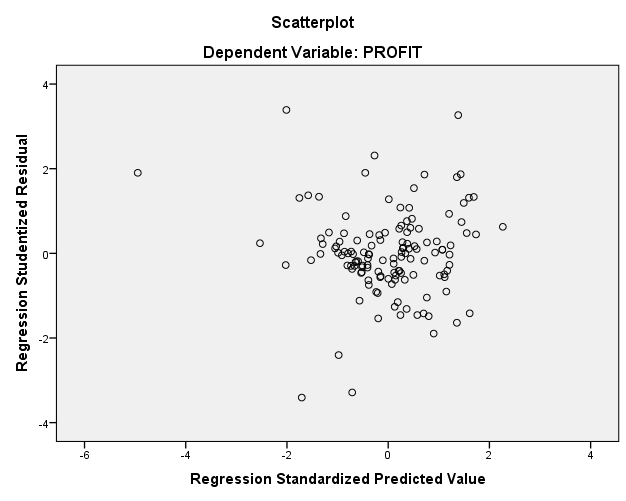 Lampiran 17Hasil Heteroskedastisitas Dengan Uji GlejserLampiran 18Hasil Uji Regresi Linear BergandaLampiran 19Hasil Uji Parsial (Uji t)Lampiran 20Hasil Uji Simultan (Uji F)Lampiran 21Hasil Koefisien Determinasi (R²)NoKodeNama PerusahaanTanggal Pencatatan1ARTOBank Jago Tbk.12 Jan 20162BBCABank Central Asia Tbk.31 Mei 20003BBHIAllo Bank Indonesia Tbk.12 Agt 20154BBKPBank KB Bukopin Tbk.10 Jul 20065BBMDBank Mestika Dharma Tbk.08 Jul 20136BBNIBank Negara Indonesia (Persero)25 Nov 19967BBRIBank Rakyat Indonesia (Persero)10 Nov 20038BBTNBank Tabungan Negara (Persero)17 Des 20099BBYBBank Neo Commerce Tbk.13 Jan 201510BCICBank JTrust Indonesia Tbk.25 Jun 199711BDMNBank Danamon Indonesia Tbk.06 Des 198912BEKSBank Pembangunan Daerah Banten13 Jul 200113BGTGBank Ganesha Tbk.12 Mei 201614BINABank Ina Perdana Tbk.16 Jan 201415BJBRBank Pembangunan Daerah Jawa B08 Jul 201016BJTMBank Pembangunan Daerah Jawa T12 Jul 201217BKSWBank QNB Indonesia Tbk.21 Nov 200218BMASBank Maspion Indonesia Tbk.11 Jul 201319BMRIBank Mandiri (Persero) Tbk.14 Jul 200320BNBABank Bumi Arta Tbk.01 Jun 200621BNGABank CIMB Niaga Tbk.29 Nov 198922BNIIBank Maybank Indonesia Tbk.21 Nov 198923BNLIBank Permata Tbk.15 Jan 199024AGROBank Raya Indonesia Tbk.08 Agt 200325AGRSBank IBK Indonesia Tbk.22 Des 201426BSIMBank Sinarmas Tbk.13 Des 201027BVICBank Victoria International Tb30 Jun 199928DNARBank Oke Indonesia Tbk.11 Jul 201429INPCBank Artha Graha Internasional23 Agt 199030MAYABank Mayapada Internasional Tb29 Agt 1997NoKodeNama PerusahaanTanggal Pencatatan31MCORBank China Construction Bank I03 Jul 200732MEGABank Mega Tbk.17 Apr 200033NISPBank OCBC NISP Tbk.20 Okt 199434NOBUBank Nationalnobu Tbk.20 Mei 201335PNBNBank Pan Indonesia Tbk29 Des 198236PNBSBank Panin Dubai Syariah Tbk.15 Jan 201437BRISBank Syariah Indonesia Tbk.09 Mei 201838BTPSBank BTPN Syariah Tbk.08 Mei 201839SDRABank Woori Saudara Indonesia 115 Des 200640BSWDBank Of India Indonesia Tbk.01 Mei 200241BTPNBank BTPN Tbk.12 Mar 200842AMARBank Amar Indonesia Tbk.09 Jan202043BANKBank Aladin Syariah Tbk.02 Feb 202144MASBBank Multiarta Sentosa Tbk30 Jun 202145BABPBank MNC Internasional Tbk.15 Jul 200246BBSIKrom Bank Indonesia Tbk.07 Fen 202047BACABank Capital Indonesia Tbk.04 Okt 2007NoKodeNama PerusahaanTanggal Pencatatan1AGROBank Raya Indonesia Tbk.08 Agt 20032AGRSBank IBK Indonesia Tbk.22 Des 20143ARTOBank Jago Tbk.12 Jan 20164BABPBank MNC Internasional Tbk.15 Jul 20025BACABank Capital Indonesia Tbk.04 Okt 20076BBCABank Central Asia Tbk.31 Mei 20007BBHIAllo Bank Indonesia Tbk.12 Agt 20158BBKPBank KB Bukopin Tbk.10 Jul 20069BBMDBank Mestika Dharma Tbk.08 Jul 201310BBNIBank Negara Indonesia (Persero)25 Nov 199611BBRIBank Rakyat Indonesia (Persero)10 Nov 200312BBTNBank Tabungan Negara (Persero)17 Des 200913BBYBBank Neo Commerce Tbk.13 Jan 201514BCICBank JTrust Indonesia Tbk.25 Jun 1997NoKodeNama PerusahaanTanggal Pencatatan15BDMNBank Danamon Indonesia Tbk.06 Des 198916BEKSBank Pembangunan Daerah Banten13 Jul 200117BGTGBank Ganesha Tbk.12 Mei 201618BINABank Ina Perdana Tbk.16 Jan 201419BJBRBank Pembangunan Daerah Jawa B08 Jul 201020BJTMBank Pembangunan Daerah Jawa T12 Jul 201221BKSWBank QNB Indonesia Tbk.21 Nov 200222BMASBank Maspion Indonesia Tbk.11 Jul 201323BMRIBank Mandiri (Persero) Tbk.14 Jul 200324BNBABank Bumi Arta Tbk.01 Jun 200625BNGABank CIMB Niaga Tbk.29 Nov 198926BNIIBank Maybank Indonesia Tbk.21 Nov 198927BNLIBank Permata Tbk.15 Jan 199028BRISBank Syariah Indonesia Tbk.09 Mei 201829BSIMBank Sinarmas Tbk.13 Des 201030BSWDBank Of India Indonesia Tbk.01 Mei 200231BTPNBank BTPN Tbk.12 Mar 200832BTPNBank BTPN Tbk.12 Mar 200833BTPSBank BTPN Syariah Tbk.08 Mei 201834BVICBank Victoria International Tb30 Jun 199935DNARBank Oke Indonesia Tbk.11 Jul 201436INPCBank Artha Graha Internasional23 Agt 199037MAYABank Mayapada Internasional Tb29 Agt 199738MCORBank China Construction Bank I03 Jul 200739MEGABank Mega Tbk.17 Apr 200040NISPBank OCBC NISP Tbk.20 Okt 199441NOBUBank Nationalnobu Tbk.20 Mei 201342PNBNBank Pan Indonesia Tbk29 Des 198243SDRABank Woori Saudara Indonesia 115 Des 2006NoKodeNama PerusahaanTanggal Pencatatan1BABPBank MNC Internasional Tbk.15 Jul 20022BACABank Capital Indonesia Tbk.04 Okt 20073BBCABank Central Asia Tbk.31 Mei 20004BBHIAllo Bank Indonesia Tbk.12 Agt 2015NoKodeNama PerusahaanTanggal Pencatatan5BBMDBank Mestika Dharma Tbk.08 Jul 20136BBNIBank Negara Indonesia (Persero)25 Nov 19967BBRIBank Rakyat Indonesia (Persero)10 Nov 20038BBTNBank Tabungan Negara (Persero)17 Des 20099BCICBank JTrust Indonesia Tbk.25 Jun 199710BDMNBank Danamon Indonesia Tbk.06 Des 198911BGTGBank Ganesha Tbk.12 Mei 201612BINABank Ina Perdana Tbk.16 Jan 201413BJBRBank Pembangunan Daerah Jawa B08 Jul 201014BJTMBank Pembangunan Daerah Jawa T12 Jul 201215BMASBank Maspion Indonesia Tbk.11 Jul 201316BNBABank Bumi Arta Tbk.01 Jun 200617BNGABank CIMB Niaga Tbk.29 Nov 198918BNIIBank Maybank Indonesia Tbk.21 Nov 198919BNLIBank Permata Tbk.15 Jan 199020BRISBank Syariah Indonesia Tbk.09 Mei 201821 BSIMBank Sinarmas Tbk.13 Des 201022BSWDBank Of India Indonesia Tbk.01 Mei 200223BTPNBank BTPN Tbk.12 Mar 200824BVICBank Victoria International Tb30 Jun 199925DNARBank Oke Indonesia Tbk.11 Jul 201426INPCBank Artha Graha Internasional23 Agt 199027MAYABank Mayapada Internasional Tb29 Agt 199728MCORBank China Construction Bank I03 Jul 200729MEGABank Mega Tbk.17 Apr 200030NISPBank OCBC NISP Tbk.20 Okt 199431NOBUBank Nationalnobu Tbk.20 Mei 201332PNBNBank Pan Indonesia Tbk29 Des 198233SDRABank Woori Saudara Indonesia 115 Des 2006NoNama BankRISIKO KREDIT%RISIKO KREDIT%RISIKO KREDIT%RISIKO KREDIT%NoNama Bank20192020202120221BABP5,785,694,423,532BACA3,4800,170,173BBCA1,341,82,161,74BBHI10,162,760,520,015BBMD2,261,691,181,266BBNI2,334,23,72,817BBRI1,311,281,732,818BBTN2,022,611,831,729BCIC1,494,973,91,810BDMN3,232,862,762,711BGTG2,285,495,132,0112BINA4,761,432,621,7213BJBR0,521,010,890,914BJTM1,791,781,181,2215BMAS2,341,931,671,2116BNBA1,532,633,044,5617BNGA3,866,116,817,2618BNII3,443,963,813,5419BNLI2,772,93,23,1320BRIS2,330,023,313,1921BSIM84,854,748,1622BSWD4,224,959,089,0723BTPN0,811,211,681,4224BVIC6,577,357,394,2225DNAR2,953,523,582,7526INPC5,584,713,482,8527MAYA3,854,093,924,6928MCOR2,622,944,43,429MEGA2,461,391,121,2230NISP1,721,922,362,431NOBU2,090,210,580,4132PNBN11,482,713,733,5833SDRA1,641,110,931,05NoNama BankRISIKO LIKUIDITAS%RISIKO LIKUIDITAS%RISIKO LIKUIDITAS%RISIKO LIKUIDITAS%NoNama Bank20192020202120221BABP89,677,3675,6477,542BACA59,5338,9912,3220,453BBCA83,9768,8764,2267,444BBHI84,3286,89103,49163,185BBMD87,5272,4870,5379,516BBNI95,5890,5279,88847BBRI88,0682,787,33848BBTN112,2390,790,5289,759BCIC48,7756,2662,8176,1110BDMN99,6688,4187,6397,0411BGTG82,766440,0151,812BINA62,9441,2629,6763,0513BJBR97,9989,6384,3688,7914BJTM63,3460,5852,5357,815BMAS94,1384,1868,5880,4416BNBA87,0876,5763,477,3417BNGA97,6482,7273,3983,9418BNII100,9184,3881,6494,5419BNLI88,5281,5170,0569,9920BRIS151,22151,88177,62189,1821BSIM91,2666,5647,2447,8522BSWD81,6979,8987,88105,5923BTPN178,09146,26134,77138,9424BVIC80,0380,9785,6581,6925DNAR140,2135,9141,05150,2126INPC67,8448,7954,6550,3327MAYA93,3477,871,8382,2928MCOR107,7579,8271,4692,9829MEGA72,8461,3761,4168,330NISP94,3972,2571,8778,1631NOBU79,176,3161,2882,3132PNBN107,0685,0488,7391,5633SDRA144,25157,42141,8139,16NoNama BankSOLVABILITAS%SOLVABILITAS%SOLVABILITAS%SOLVABILITAS%NoNama Bank20192020202120221BABP89.677.3675.6477.542BACA59.5338.9912.3220.453BBCA83.9768.8764.2267.444BBHI84.3286.89103.49163.185BBMD87.5272.4870.5379.516BBNI95.5890.5279.88847BBRI88.0682.787.33848BBTN112.2390.790.5289.759BCIC48.7756.2662.8176.1110BDMN99.6688.4187.6397.0411BGTG82.766440.0151.812BINA62.9441.2629.6763.0513BJBR97.9989.6384.3688.7914BJTM63.3460.5852.5357.815BMAS94.1384.1868.5880.4416BNBA87.0876.5763.477.3417BNGA97.6482.7273.3983.9418BNII100.9184.3881.6494.5419BNLI88.5281.5170.0569.9920BRIS151.22151.88177.62189.1821BSIM91.2666.5647.2447.8522BSWD81.6979.8987.88105.5923BTPN178.09146.26134.77138.9424BVIC80.0380.9785.6581.6925DNAR140.2135.9141.05150.2126INPC67.8448.7954.6550.3327MAYA93.3477.871.8382.2928MCOR107.7579.8271.4692.9829MEGA72.8461.3761.4168.330NISP94.3972.2571.8778.1631NOBU79.176.3161.2882.3132PNBN107.0685.0488.7391.5633SDRA144.25157.42141.8139.16NoNama BankSOLVABILITAS%SOLVABILITAS%SOLVABILITAS%SOLVABILITAS%NoNama Bank20192020202120221BABP4,454,464,424,432BACA4,524,524,514,433BBCA4,394,414,424,424BBHI4,484,464,283,745BBMD4,294,274,294,286BBNI4,404,434,464,467BBRI4,424,444,414,468BBTN4,464,494,484,479BCIC4,504,514,474,4910BDMN4,344,364,344,3311BGTG4,334,374,324,1712BINA4,344,454,434,4313BJBR4,454,474,474,4714BJTM4,464,454,474,4715BMAS4,434,474,514,3716BNBA4,384,394,314,1417BNGA4,434,454,454,4518BNII4,434,434,424,4019BNLI4,444,414,444,4520BRIS3,323,413,153,1821BSIM4,284,294,304,2622BSWD4,264,273,963,8123BTPN4,354,354,344,3424BVIC4,444,444,424,4525DNAR4,104,094,104,1826INPC4,414,484,444,4327MAYA4,464,454,484,5028MCOR4,454,334,344,3229MEGA4,444,434,454,4530NISP4,444,454,444,4531NOBU4,494,494,524,5232PNBN4,374,364,334,3333SDRA4,404,394.374,39NoNama BankEFISIENSI MANAJEMEN%EFISIENSI MANAJEMEN%EFISIENSI MANAJEMEN%EFISIENSI MANAJEMEN%NoNama Bank20192020202120221BABP89.7296.0654.0180.542BACA94.2575.9795.6186.053BBCA4955.34109.9842.314BBHI74.47174.5550.547.315BBMD58.856.2543.0140.166BBNI62.5395.5838.4162.757BBRI60.9375.5677.1562.758BBTN95.2979.6173.6877.919BCIC98130.0580.4293.9210BDMN82.1887.32583.474.5611BGTG64.8968.5786.3947.5812BINA94.1688.1766.2465.6713BJBR70.9872.1983.7440.9614BJTM59.8466.1272.9864.3915BMAS70.1270.7767.3468.1116BNBA78.5982.8369.8187.0217BNGA54.4456.2180.3952.4618BNII76.0380.8152.9477.0719BNLI60.4757.3675.452.6120BRIS56.7649.2151.0551.2921BSIM95.2391.5853.4296.9922BSWD90.6482.2197.9398.8923BTPN68.0278.64140.0465.9824BVIC102.7136.3969.4162.8225DNAR92.692.86109.4895.9226INPC106.9794.2792.4294.3627MAYA92.8493.55118.9897.2228MCOR81.8390.994.0680.4529MEGA41.9754.6786.1240.2230NISP53.4569.3638.0660.2631NOBU88.2186.466.9881.6332PNBN59.4167.5184.9142.5433SDRA53.596.0638.4250.36NoNama BankEFISIENSI MANAJEMEN%EFISIENSI MANAJEMEN%EFISIENSI MANAJEMEN%EFISIENSI MANAJEMEN%NoNama Bank20192020202120221BABP4,504,564,564,392BACA4,554,334,704,453BBCA3,894,013,923,754BBHI4,315,163,763,865BBMD4,074,033,653,696BBNI4,144,564,354,147BBRI4,114,324,304,148BBTN4,564,384,394,369BCIC4,584,876,374,5410BDMN4,414,474,464,3111BGTG4,174,234,193,8612BINA4,544,484,434,1813BJBR4,264,284,293,7114BJTM4,094,194,214,1615BMAS4,254,264,254,2216BNBA4,364,424,394,4717BNGA4,004,033,973,9618BNII4,334,394,324,3419BNLI4,104,053,933,9620BRIS4,043,903,983,9421BSIM4,564,524,584,5722BSWD4,514,414,944,5923BTPN4,224,364,244,1924BVIC4,634,924,704,1425DNAR4,534,534,534,5626INPC4,674,554,784,5527MAYA4,534,544,544,5828MCOR4,404,514,464,3929MEGA3,744,003,643,6930NISP3,984,244,204,1031NOBU4,484,464,444,4032PNBN4,084,213,653,7533SDRA3,983,993,973,92NoNama BankDANA PIHAK KETIGA (Jutaan Rupiah)DANA PIHAK KETIGA (Jutaan Rupiah)DANA PIHAK KETIGA (Jutaan Rupiah)DANA PIHAK KETIGA (Jutaan Rupiah)NoNama Bank20192020202120221BABP8.431.2729.206.85111.242.32113.154.8862BACA16.368.56716.107.02818.713.80514.053.6953BBCA698.980.068834.283.843968.606.7441.030.451.7834BBHI1.970.1981.468.3132.124.0244.415.6475BBMD8.871.0099.895.21811.171.47310.931.4526BBNI582.540.625647.571.744729.168.611769.268.9917BBRI996.377.8251.087.555.1731.138.743.2151.307.884.0138BBTN206.905.692259.149.814273.189.056297.099.8019BCIC12.806.23213.064.98715.945.44425.661.18110BDMN109.791.910123.733.204121.069.317124.960.23211BGTG3.613.0894.121.7606.317.7885.622.95112BINA4.002.7627.104.54012.502.03615.462.82513BJBR83.564.39399.798.476113.764.510122.019.34314BJTM60.545.87268.468.28081.388.68579.925.69015BMAS5.807.7228.205.39412.004.24410.917.99716BNBA5.932.3375.976.4326.262.6364.972.36617BNGA195.600.300207.529.424241.348.510227.188.55718BNII110.601.006115.003.047114.898.775105.706.30219BNLI123.184.575145.753.072179.992.316195.794.78720BRIS8.981.58615.576.47057.247.89066.012.25721BSIM24.652.19730.763.91637.961.55532.397.02622BSWD2.528.5602.433.7272.054.1702.372.54023BTPN79.599.41693.133.923100.612.722105.168.91124BVIC21.791.63718.331.42918.084.87119.371.83725DNAR2.337.1683.164.0503.963.9895.368.61126INPC20.249.79225.500.32921.005.95620.325.07827MAYA77.009.10972.357.42198.720.992114.870.34828MCOR12.861.77818.452.40319.274.00917.946.57829MEGA72.790.17479.186.30298.907.011102.949.66730NISP126.121.449159.036.404168.050.732176.084.99331NOBU9.026.7429.734.95916.012.19215.075.98032PNBN131.402.909143.029.190134.068.318141.843.93133SDRA18.492.07419.065.37023.848.02028.791.495NoNama BankPROFITABILITAS%PROFITABILITAS%PROFITABILITAS%PROFITABILITAS%NoNama Bank20192020202120221BABP0,190,090,090,312BACA0,080,30,160,163BBCA3,112,522,563,14BBHI-1,451,434,142,445BBMD1,922,33,253,156BBNI1,830,371,141,797BBRI2,431,231,831,798BBTN0,070,440,640,769BCIC0,29-2,77-2,090,2610BDMN2,190,540,871,7311BGTG0,250,060,130,5112BINA0,140,230,260,7613BJBR1,271,21,271,2414BJTM1,791,781,511,515BMAS0,790,660,560,7716BNBA0,670,460,490,4717BNGA1,330,721,321,6618BNII1,140,721,010,9519BNLI0.930.360.530.7920BRIS0.170.431.141.3921BSIM0.020.270.240.4722BSWD0.77-1.9-1.040.2723BTPN1.651.11.621.7424BVIC-0.04-0.96-0.480.8725DNAR-0.330.130.230.1326INPC-0.230.070.640.2227MAYA0.570.070.040.0228MCOR0.420.20.30.5429MEGA1.992.683.022.8630NISP1.631.021.181.3931NOBU0.350.39-0.310.4732PNBN1.661.430.891.5433SDRA1.351.411.441.67Descriptive StatisticsDescriptive StatisticsDescriptive StatisticsDescriptive StatisticsDescriptive StatisticsDescriptive StatisticsNMinimumMaximumMeanStd. DeviationRK132,0011,483,04982,14254RL13212,32189,1886,002930,86095SOLVA1323,154,524,3531,22908EM1323,646,374,2932,34581DPK1321.468.3131.138.743.215128.851.770,1245.151.563,7Valid N (listwise)132One-Sample Kolmogorov-Smirnov TestOne-Sample Kolmogorov-Smirnov TestOne-Sample Kolmogorov-Smirnov TestUnstandardized ResidualNN132Normal Parametersa,b,0000000.0000000Normal Parametersa,b,65084058.65853075Most Extreme Differences,101.104Most Extreme Differences,101.095Most Extreme Differences-,95-.104Kolmogorov-Smirnov ZKolmogorov-Smirnov Z1,163Asymp. Sig. (2-tailed)Asymp. Sig. (2-tailed)0,133a. Test distribution is Normal.a. Test distribution is Normal.a. Test distribution is Normal.b. Calculated from data.b. Calculated from data.b. Calculated from data.                                         Coefficientsa                                         Coefficientsa                                         Coefficientsa                                         Coefficientsa                                         CoefficientsaModelModelCollinearity StatisticsCollinearity StatisticsModelModelToleranceVIF1(Constant)1RK,8721,1461RL,6331,5811SOLVA,6171,6191EM,8161,2261DPK,9191,088a. Dependent Variable: PROFITa. Dependent Variable: PROFITa. Dependent Variable: PROFITa. Dependent Variable: PROFITa. Dependent Variable: PROFITModel SummarybModel SummarybModel SummarybModel SummarybModel SummarybModel SummarybModelRR SquareAdjusted R SquareStd. Error of the EstimateDurbin-Watson1,783a,612,597,663631,818a. Predictors: (Constant), DPK, RL, RK, LN_X4, LN_X3a. Predictors: (Constant), DPK, RL, RK, LN_X4, LN_X3a. Predictors: (Constant), DPK, RL, RK, LN_X4, LN_X3a. Predictors: (Constant), DPK, RL, RK, LN_X4, LN_X3a. Predictors: (Constant), DPK, RL, RK, LN_X4, LN_X3a. Predictors: (Constant), DPK, RL, RK, LN_X4, LN_X3b. Dependent Variable: PROFITb. Dependent Variable: PROFITb. Dependent Variable: PROFITb. Dependent Variable: PROFITb. Dependent Variable: PROFITb. Dependent Variable: PROFIT                 Coefficientsa                 Coefficientsa                 Coefficientsa                 Coefficientsa                 CoefficientsaModelModeltSig.ModelModeltSig.1(Constant)4,175.0001RK-3,596,0001RL1,145,2541SOLVA1,141,2561EM-9,616,0001DPK3,881,000a. Dependent Variable: ABSRES3a. Dependent Variable: ABSRES3a. Dependent Variable: ABSRES3a. Dependent Variable: ABSRES3a. Dependent Variable: ABSRES3CoefficientsaCoefficientsaCoefficientsaCoefficientsaCoefficientsaCoefficientsaCoefficientsaCoefficientsaModelModelUnstandardized CoefficientsUnstandardized CoefficientsStandardized CoefficientstSig.ModelModelBStd. ErrorBetatSig.1(Constant)6,8881.6504,175.0001RK-,104.029-,214-3,596,0001RL,003,002,0801,145,2541SOLVA,368,322,0811,141,2561EM-1,785,186-,590-9,616,0001DPK9,075E-010,000,2253,881,000a. Dependent Variable: PROFITa. Dependent Variable: PROFITa. Dependent Variable: PROFITa. Dependent Variable: PROFITa. Dependent Variable: PROFITa. Dependent Variable: PROFITa. Dependent Variable: PROFITa. Dependent Variable: PROFIT                      Coefficientsa                      Coefficientsa                      Coefficientsa                      Coefficientsa                      CoefficientsaModelModeltSig.ModelModeltSig.1(Constant)4,175.0001RK-3,596,0001RL1,145,2541SOLVA1,141,2561EM-9,616,0001DPK3,881,000a. Dependent Variable: PROFITa. Dependent Variable: PROFITa. Dependent Variable: PROFITa. Dependent Variable: PROFITa. Dependent Variable: PROFITANOVAaANOVAaANOVAaANOVAaANOVAaANOVAaANOVAaModelModelSum of SquaresdfMean SquareFSig.1Regression87,681517,53639,819.000b1Residual55,491126,4401Total143,172131a. Dependent Variable: PROFITa. Dependent Variable: PROFITa. Dependent Variable: PROFITa. Dependent Variable: PROFITa. Dependent Variable: PROFITa. Dependent Variable: PROFITa. Dependent Variable: PROFITb. Predictors: (Constant), DPK, RL, RK, LN_X4, LN_X3b. Predictors: (Constant), DPK, RL, RK, LN_X4, LN_X3b. Predictors: (Constant), DPK, RL, RK, LN_X4, LN_X3b. Predictors: (Constant), DPK, RL, RK, LN_X4, LN_X3b. Predictors: (Constant), DPK, RL, RK, LN_X4, LN_X3b. Predictors: (Constant), DPK, RL, RK, LN_X4, LN_X3b. Predictors: (Constant), DPK, RL, RK, LN_X4, LN_X3Model SummarybModel SummarybModel SummarybModel SummarybModel SummarybModel SummarybModelRR SquareAdjusted R SquareStd. Error of the EstimateDurbin-Watson1,783a,612,597,663631,818a. Predictors: (Constant), DPK, RL, RK, LN_X4, LN_X3a. Predictors: (Constant), DPK, RL, RK, LN_X4, LN_X3a. Predictors: (Constant), DPK, RL, RK, LN_X4, LN_X3a. Predictors: (Constant), DPK, RL, RK, LN_X4, LN_X3a. Predictors: (Constant), DPK, RL, RK, LN_X4, LN_X3a. Predictors: (Constant), DPK, RL, RK, LN_X4, LN_X3b. Dependent Variable: PROFITb. Dependent Variable: PROFITb. Dependent Variable: PROFITb. Dependent Variable: PROFITb. Dependent Variable: PROFITb. Dependent Variable: PROFIT